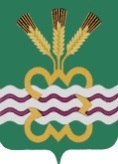 РОССИЙСКАЯ  ФЕДЕРАЦИЯСВЕРДЛОВСКАЯ  ОБЛАСТЬДУМА  КАМЕНСКОГО  ГОРОДСКОГО  ОКРУГА ПЯТЫЙ  СОЗЫВВнеочередное  заседание  РЕШЕНИЕ  № 402       12 ноября 2015 года О внесении изменений и дополнений в Положение «О бюджетном процессе в муниципальном образовании«Каменский городской округ», утвержденное  Решением Думы Каменского городского округа от  27.03.2014 года № 212 (в ред. Решений Думы Каменского городского округа от 19.03.2015 года № 314, от 15.10.2015 года № 395)В соответствии с Федеральным законом от 30.09.2015 года № 273-ФЗ «Об особенностях составления и утверждения проектов бюджетов бюджетной системы Российской Федерации на 2016 год, о внесении изменений в отдельные законодательные акты Российской Федерации и признании утратившей силу статьи 3 Федерального закона «О приостановлении действия отдельных положений Бюджетного Кодекса Российской Федерации», с Законом Свердловской области от 06.10.2015 года № 98-ОЗ «О внесении изменений в Областной закон «О бюджетном процессе в Свердловской области»,  руководствуясь Уставом муниципального образования «Каменский городской округ», Дума Каменского городского округаР Е Ш И Л А:Внести в Положение «О бюджетном процессе в муниципальном образовании «Каменский городской округ», утвержденное Решением Думы Каменского городского округа от 27.03.2014 года № 212 (в ред. Решений Думы Каменского городского округа от 19.03.2015 года № 314, от 15.10.2015 года № 395), следующие изменения и дополнения: дополнить главой 9 следующего содержания:«Глава 9. ПЕРЕХОДНЫЕ ПОЛОЖЕНИЯ	Статья 59. Срок, на который в 2015 году составляется и утверждается проект местного бюджетаУстановить, что в 2015 году проект местного бюджета составляется и утверждается сроком на один год, а именно на 2016 год.	Статья 60. Особенности применения настоящего Положения при составлении и утверждении проекта местного бюджета на 2016 годПроект решения о местном бюджете на 2016 год вносится Главой Администрации в Думу не позднее 15 ноября 2015 года.При составлении и утверждении проекта местного бюджета на 2016 год Администрацией разрабатывается и утверждается среднесрочный финансовый план муниципального образования.Администрация одновременно с проектом решения  местного бюджета на 2016 год, вносимым в Думу Главой Администрации, представляет в Думу документы и материалы, предусмотренные статьей 27 настоящего Положения, за исключением проекта бюджетного прогноза (проекта изменений бюджетного прогноза) муниципального образования на долгосрочный период (за исключением показателей финансового обеспечения муниципальных программ).».2.    Настоящее Решение вступает в силу со дня подписания.	3.   Опубликовать настоящее Решение в газете «Пламя», разместить на официальном сайте муниципального образования «Каменский городской округ» и на официальном сайте Думы муниципального образования «Каменский городской округ».  4.     Контроль исполнения настоящего Решения возложить на постоянный Комитет  Думы Каменского городского округа по экономической политике, бюджету и налогам (Лисицина Г.Т.).Глава Каменского городского округа				              С.А. БелоусовПредседатель Думы Каменского городского округа			      В.И. Чемезов13.11.2015г